Утверждены новые нормы и условия бесплатной выдачи работникам молока или других равноценных пищевых продуктов            С 01.09.2022  вступит в законную силу  Приказ Министерства труда и социальной защиты Российской Федерации от 12.05.2022  N 291н, который регулирует вопросы бесплатной выдачи молока или других равноценных пищевых продуктов работникам,   занятым на рабочих местах с вредными условиями труда, установленными по результатам специальной оценки условий труда (далее СОУТ), а  Приказ Министерства здравоохранения и социального развития Российской Федерации от 16.02.2009 №45н, регулирующий в настоящее время указанные вопросы, утратит силу.          В новом документе из перечня равноценных пищевых продуктов, которые могут выдаваться вместо молока работникам, занятым на рабочих местах с вредными условиями труда, исключены творог и сыр. Как и ранее, в перечень, входят продукты лечебно-профилактического питания при вредных условиях труда, однако пересмотрена норма их выдачи – не менее 300 мл за смену в пересчете на жидкость.         Также установлено, что бесплатная выдача молока или равноценных пищевых продуктов работникам, занятым на работах с вредными условиями труда,  производится не позднее даты, следующей за датой внесения сведений о результатах проведения СОУТ в Федеральную государственную информационную систему учета результатов проведения СОУТ за всё время работы в таких условиях, в том числе за работу сверх установленной нормы рабочего времени (сверхурочная работа, работа в выходной или нерабочий праздничный день, дежурство сверх месячной нормы рабочего времени по графику, работа по совместительству).         Предусмотрено, что в случае отсутствия или несвоевременного проведения работодателем СОУТ выдача молока  или других равноценных пищевых продуктов имеющим на это право работникам осуществляется с учетом результатов ранее проведенной СОУТ и (или) положений отраслевых (межотраслевых) соглашений, к которым присоединился работодатель и (или) коллективного договора до момента проведения СОУТ.          Теперь допускается выдача молока или равноценных пищевых продуктов за прошедшие смены, не полученных своевременно имеющими на это право работниками, в  случаях, когда несвоевременная выдача молока или равноценных пищевых продуктов обусловлена действиями работодателя. Порядок выдачи не полученных своевременно в следствие действий работодателя указанных продуктов или возмещение их стоимости, устанавливается локальным нормативным актом работодателя, принимаемым с учетом мнения выборного органа первичной профсоюзной организации или иного представительного органа работников (при наличии), либо включается в коллективный договор или в трудовой договор.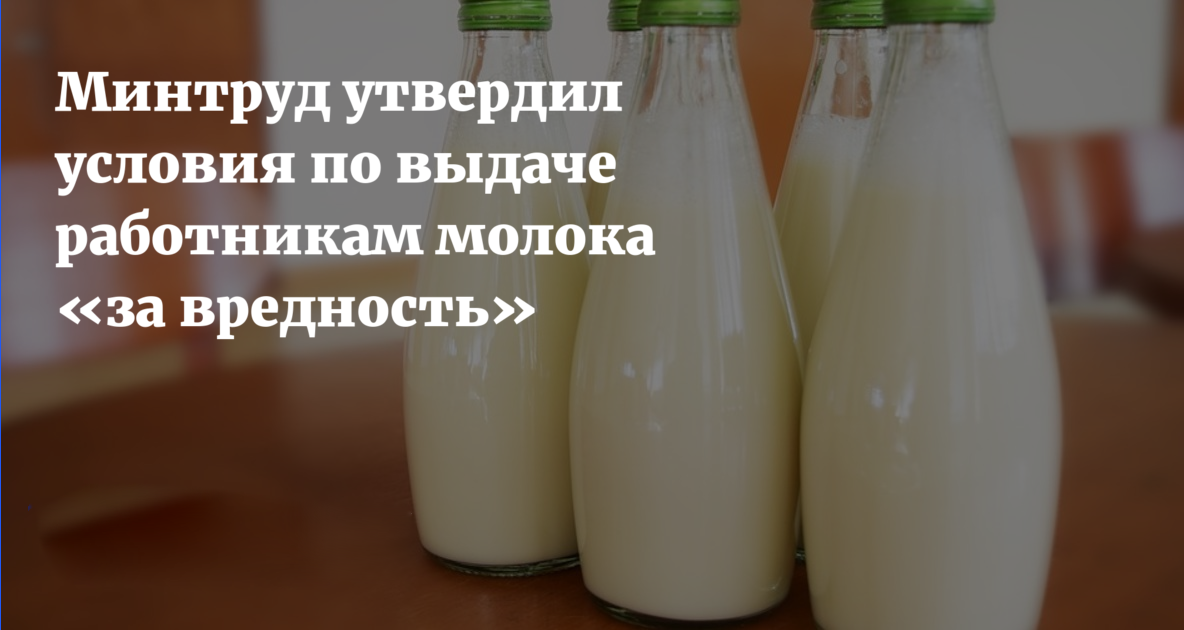 